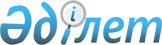 Об утверждении формы договора гарантииПриказ Министра национальной экономики Республики Казахстан от 27 ноября 2018 года № 85. Зарегистрирован в Министерстве юстиции Республики Казахстан 28 ноября 2018 года № 17809.
      В соответствии с постановлением Правительства Республики Казахстан от 13 ноября 2018 года № 746 "Об утверждении Государственной программы развития продуктивной занятости и массового предпринимательства на 2017 – 2021 годы "Еңбек" ПРИКАЗЫВАЮ:
      1. Утвердить прилагаемую форму договора гарантии.
      2. Признать утратившими силу приказ Министра национальной экономики Республики Казахстан от 29 августа 2017 года № 320 "Об утверждении формы договора гарантии" (зарегистрирован в Реестре государственной регистрации нормативных правовых актов за № 15691, опубликован 25 сентября 2017 года в Эталонном контрольном банке нормативных правовых актов Республики Казахстан).
      3. Департаменту развития предпринимательства Министерства национальной экономики Республики Казахстан в установленном законодательством порядке обеспечить:
      1) государственную регистрацию настоящего приказа в Министерстве юстиции Республики Казахстан;
      2) в течение десяти календарных дней со дня государственной регистрации настоящего приказа в Министерстве юстиции Республики Казахстан направление его копии на казахском и русском языках в Республиканское государственное предприятие на праве хозяйственного ведения "Республиканский центр правовой информации" для официального опубликования и включения в Эталонный контрольный банк нормативных правовых актов Республики Казахстан;
      3) размещение настоящего приказа на интернет-ресурсе Министерства национальной экономики Республики Казахстан.
      4) в течение десяти рабочих дней после государственной регистрации настоящего приказа в Министерстве юстиции Республики Казахстан представление в Юридический департамент Министерства национальной экономики Республики Казахстан сведений об исполнении мероприятий, предусмотренных подпунктами 1), 2) и 3) настоящего пункта.
      4. Контроль за исполнением настоящего приказа возложить на курирующего вице-министра национальной экономики Республики Казахстан.
      5. Настоящий приказ вводится в действие по истечении десяти календарных дней после дня его первого официального опубликования.
      "СОГЛАСОВАН"Министерство труда и социальнойзащиты населения Республики Казахстан Договор гарантии № _____
      Сноска. Договор гарантии с изменениями, внесенными приказом Министра национальной экономики РК от 12.07.2023 № 136 (вводится в действие по истечении десяти календарных дней после дня его первого официального опубликования).
      Акционерное общество "Фонд развития предпринимательства "Даму" в лице __________, действующего на основании ________, именуемое в дальнейшем "Гарант", с одной стороны, Акционерное общество/Товарищество с ограниченной ответственностью/иная форма юридического лица (выбрать необходимое) "_______" в лице ____________, действующего на основании ________, именуемое в дальнейшем "Банк второго уровня /Микрофинансовая организация (выбрать необходимое)", с другой стороны, и _______________________________ (полное наименование Заемщика) в лице ___________________________, действующего на основании ___________________________, именуемое (-ый) в дальнейшем "Заемщик", с третьей стороны, далее совместно именуемые Стороны, а по отдельности как указано выше или "Сторона", в соответствии с:
      постановлением Правительства Республики Казахстан от 13 ноября 2018 года № 746 "Об утверждении Государственной программы развития продуктивной занятости и массового предпринимательства на 2017 – 2021 годы "Еңбек" (далее – Программа);
      приказом Министра национальной экономики Республики Казахстан от 27 ноября 2018 года № 84 "Об утверждении Правил кредитования/микрокредитования в городах и моногородах и Правил гарантирования по кредитам/микрокредитам, выдаваемым микрофинансовыми организациями/банками второго уровня в городах" заключили настоящий договор гарантии (далее – Договор) о нижеследующем. Глава 1. Термины и определения
      1. В настоящем Договоре используются следующие определения:
      1) банк – банк второго уровня, участвующий в Программе;
      2) договор банковского займа – письменное соглашение, заключенное между банком и предпринимателем, по условиям которого банк предоставляет кредит предпринимателю. К договору банковского займа также относится соглашение об открытии кредитной линии;
      3) Гарант – Акционерное общество "Фонд развития предпринимательства "Даму";
      4) гарантия – обязательство Гаранта перед микрофинансовой организацией/Банком отвечать за исполнение обязательств заемщика по уплате части основного долга по договору банковского займа/договору о предоставлении микрокредита, вытекающего из договора гарантии, в пределах суммы гарантии; 
      5) кредит/микрокредит – заемные средства, предоставляемые МФО/банками заемщику по Договору о предоставлении микрокредита в национальной валюте Республики Казахстан на условиях платности, срочности и возвратности и обеспеченности;
      6) Заемщик – физическое или юридическое лицо, подписывающее договор банковского займа/договор о предоставлении микрокредита, получившее кредит/микрокредит и принимающее на себя обязательства по возврату полученных денег и полную оплату полученного кредита/микрокредита, в том числе вознаграждения и других платежей по кредиту/микрокредиту;
      7) договор о предоставлении микрокредита – письменное соглашение, заключенное между МФО и предпринимателем, по условиям которого МФО предоставляет микрокредит предпринимателю. К договору о предоставлении микрокредита также относится соглашение об открытии кредитной линии;
      8) организация, осуществляющая микрофинансовую деятельность (далее – МФО) – микрофинансовая организация, кредитное товарищество, ломбард, осуществляющие деятельность по предоставлению микрокредитов;
      9) номинальная ставка вознаграждения – ставка вознаграждения по микрокредиту/кредиту, установленная договором о предоставлении микрокредита/договором банковского займа на момент его заключения. Глава 2. Предмет Договора
      2. На условиях настоящего Договора Гарант обязуется отвечать перед Банком/МФО за исполнение Заемщиком обязательств по уплате части основного долга по кредиту без учета суммы начисленного вознаграждения, комиссий, неустойки, пени, штрафных санкций, судебных издержек по взысканию долга, других убытков Банка/МФО, вызванных неисполнением и (или) ненадлежащим исполнением Заемщиком обязательств по договору банковского займа/договору о предоставлении микрокредита (далее – кредитный договор), заключенному между Банком/МФО и Заемщиком:
      1) наименование и номер кредитного договора: __________________;
      2) дата заключения кредитного договора:________________________;
      3) сумма кредита/микрокредита: _______________________________;
      4) ставка вознаграждения по кредиту/микрокредиту: ______________;
      5) срок кредита/микрокредита:_________________________________;
      Целевое назначение кредита/микрокредита:______________________
      _____________________________________________________________.
      Сведения в настоящем пункте указываются в соответствии с условиями кредитного договора.
      3. Ответственность Гаранта перед Банком/МФО по настоящему Договору ограничена размером _________________ (_____________________________) тенге ______ тиын, что составляет _______ % от суммы основного долга по кредитному договору и является суммой Гарантии: в случае предъявления Банком/МФО требования к Гаранту по настоящему Договору, в том числе в случае предъявления иска, Гарант несет ответственность перед Банком/МФО по настоящему Договору в пределах только этой суммы и только, если соответствующее требование Банка/МФО заключается в требовании возврата микрокредита/кредита.
      4. Размер обязательств Гаранта по Гарантии уменьшается на сумму исполненного Гарантом требования.
      5. При погашении/частичном погашении основного долга по не возобновляемому лимиту кредитной линии сумма гарантии уменьшается на сумму, равную сумме погашения основного долга, умноженную на размер участия как соотношение суммы гарантии к сумме основного долга в процентном выражении. По возобновляемому лимиту кредитной линии сумма гарантии уменьшается пропорционально сумме погашения основного долга, произведенного после истечения периода доступности, указанного в кредитном договоре.
      6. Гарантия подлежит исполнению только в случае неисполнения и/или ненадлежащего исполнения Заемщиком обязательств по возврату суммы основного долга по кредитному договору. Порядок предъявления требования и исполнения Гарантии устанавливается настоящим Договором.
      7. Подписанием настоящего Договора Заемщик предоставляет Банку/МФО право представлять Гаранту любую информацию, касающуюся Заемщика, кредитного договора, его содержания и его исполнения, в том числе сведения, составляющие коммерческую, банковскую и иную охраняемую законом тайну, включая, но не ограничиваясь информацией об изменениях и дополнениях кредитного договора, осуществленных по нему выплатах и платежах, просрочках исполнения по нему, о погашенных суммах и остатках ссудной задолженности по кредитному договору. Заемщик также дает свое безотзывное и безусловное согласие Гаранту и Банку/МФО на сбор и обработку персональных данных о нем в соответствии со статьей 8 Закона Республики Казахстан "О персональных данных и их защите" (для физических лиц).
      8. Подписанием настоящего Договора Заемщик предоставляет согласие на представление Гарантом акционеру Гаранта и уполномоченным государственным органам следующих сведений: фирменное наименование Заемщика, участие Заемщика в Программе, наименование проекта Заемщика, регион и отрасль реализации проекта Заемщика, сумма и срок кредита, сумма гарантии, ставка вознаграждения по кредиту, размер комиссии по гарантии. Заемщик также предоставляет Гаранту право на публикацию сведений, указанных в настоящем пункте, в средствах массовой информации, в том числе на интернет-ресурсе Гаранта.
      9. В качестве обеспечения исполнения обязательств Заемщика по кредитному договору не выступает имущество, права, гарантии, поручительства и другие, не указанные в кредитном договоре в качестве обеспечения исполнения обязательств Заемщика и (или) внесенные в кредитный договор без предварительного письменного согласия Гаранта.
      10. Несоблюдение условия пункта 9 влечет прекращение гарантии, а в случаях, когда гарантия была полностью или частично исполнена Гарантом – обязанность Банка/МФО вернуть Гаранту всю сумму, полученную по гарантии, в течение 15 (пятнадцати) рабочих дней с даты получения письменного требования Гаранта.
      11. Имущество, принятое по кредитному договору в качестве обеспечения, в течение срока действия Договора, не выступает в качестве обеспечения по другим обязательствам Заемщика и (или) третьих лиц (за исключением случаев, письменного уведомления Гаранта).
      12. Обязательным условием действительности гарантии является соблюдение следующих требований Гаранта:
      1)__________________________________________________________;
      2)__________________________________________________________;
      3)__________________________________________________________. Глава 3. Права и обязанности Сторон
      13. Гарант обязан:
      1) в срок не позднее 10 (десяти) рабочих дней с даты получения требования Банка/МФО произвести платеж по гарантии Банку/МФО на условиях настоящего Договора.
      14. Гарант вправе:
      1) требовать от Банка/МФО и Заемщика исполнения обязательств, установленных настоящим Договором;
      2) получать от Банка/МФО полную и достоверную информацию, необходимую для осуществления контроля за целевым использованием кредита Заемщиком и мониторинга исполнения Банком/МФО и Заемщиком настоящего Договора и (или) кредитного договора, а также иную необходимую информацию, связанную с настоящим Договором, в том числе путем выезда представителей Гаранта в Банк/МФО, с соблюдением требований по сохранению банковской, коммерческой и иной охраняемой законом тайны;
      3) осуществлять выезд за свой счет на место реализации проекта Заемщика, профинансированного по кредитному договору, с целью проверки хода реализации проекта;
      4) отказать в исполнении требования Банка/МФО к Гаранту об исполнении обязательств по Гарантии в пределах суммы Гарантии, предоставленного в соответствии с условиями настоящего Договора (далее – требование):
      если такое требование не корректно предъявлено Банком/МФО, до устранения Банком/МФО выявленных нарушений в предъявленном требовании;
      если в ходе мониторинга, проводимого Гарантом в рамках настоящего Договора выявлены нарушения условий настоящего Договора, указанных в главе 4 настоящего Договора путем направления Банку/МФО письменного мотивированного ответа;
      5) выдвигать против требований Банка/МФО возражения, которые мог бы предоставить Заемщик, даже в случае признания Заемщиком долга и (или) отказа Заемщика от выдвижения своих возражений Банку/МФО;
      6) требовать от Заемщика и Банка/МФО в срок не позднее 5 (пяти) рабочих дней с даты получения запроса Гаранта представления информации об исполнении Заемщиком обязательств по кредитному договору, в том числе допущенных нарушениях условий заключенного кредитного договора;
      7) требовать от Банка/МФО (в случае исполнения Гарантом обязательств по гарантии) представления документов и информации, удостоверяющих права требования Банка/МФО к Заемщику, и передачи Гаранту прав, обеспечивающих эти требования, в объеме, установленном настоящим Договором;
      8) требовать от Заемщика (в случае исполнения Гарантом обязательств по гарантии) возместить Гаранту в полном объеме суммы произведенных выплат по гарантии, и иных убытков, понесенных в связи с ответственностью за Заемщика;
      9) в безакцептном порядке изымать (списывать) с любых счетов Заемщика сумму задолженности, возникшей по настоящему Договору, в порядке, предусмотренном банковским законодательством Республики Казахстан либо списывать деньги с банковских счетов Заемщика, открытых в Банке/МФО, путем прямого дебетования банковских счетов. Основанием для прямого дебетования банковских счетов Заемщика являются копия настоящего Договора и копии документов, подтверждающих задолженность Заемщика перед Гарантом. Настоящее является согласием Заемщика на осуществление платежей путем прямого дебетования его счетов, открытых в Банке/МФО;
      10) уменьшить сумму и/или срок Гарантии при выявлении фактов ненадлежащего и/или несвоевременного исполнения условий настоящего Договора;
      11) иметь права, предусмотренные настоящим Договором и Программой.
      15. Заемщик обязан:
      1) использовать кредит в соответствии с его целевым назначением, установленным в кредитном договоре, с представлением Банку/МФО подтверждающих документов;
      2) по первому требованию Банка/МФО и (или) Гаранта предоставить его представителям возможность проверки целевого использования кредита, его обеспеченности и финансово-хозяйственной деятельности Заемщика путем непосредственного осмотра его производственных (торговых) объектов и (или) предоставления документов и информации о финансово-хозяйственной деятельности, на условиях (срок, объем), необходимых Банку/МФО и (или) Гаранту;
      3) не позднее 5 (пяти) рабочих дней, следующих за днем нарушения условий кредитного договора, письменно извещать Гаранта обо всех допущенных им нарушениях кредитного договора, в том числе о просрочке уплаты (возврата) суммы основного долга и (или) вознаграждения за пользование кредитом, а также обо всех обстоятельствах, влияющих или могущих повлиять на исполнение Заемщиком своих обязательств по кредитному договору;
      4) в случае предъявления Банком/МФО требований об исполнении обязательств по кредитному договору, принять все разумные и доступные в сложившейся ситуации меры к надлежащему исполнению своих обязательств;
      5) в случае исполнения Гарантом обязательств по гарантии, возместить Гаранту в полном объеме суммы произведенных Гарантом выплат по гарантии, и (при наличии соответствующего требования Гаранта) уплатить вознаграждение, начисленное на сумму задолженности Заемщика перед Гарантом с даты перечисления Гарантом Банку/МФО суммы по гарантии до даты фактического возврата Заемщиком денег Гаранту на сумму, выплаченную Банку/МФО по гарантии, по ставке, указанной в кредитном договоре, а также возместить иные убытки, понесенные Гарантом в связи с ответственностью за Заемщика, в порядке и сроки, указанные в требовании Гаранта. Датой фактического возврата Заемщиком денег Гаранту считается дата зачисления денег на банковский счет Гаранта, указанный в настоящем Договоре;
      6) при получении письменного запроса от Гаранта о представлении информации об исполнении обязательств по кредитному договору, в том числе допущенных нарушениях условий заключенного кредитного договора, в срок не позднее 5 (пяти) рабочих дней с даты его получения представить Гаранту в письменной форме указанную в запросе информацию;
      7) при изменении банковских реквизитов и (или) местонахождения в течение 3 (трех) рабочих дней письменно уведомить Банк/МФО и Гаранта;
      8) по решению Гаранта осуществлять страхование приобретаемого по кредитному договору имущества;
      9) отвечать всем своим имуществом перед Гарантом, в случае неисполнения и (или) ненадлежащего исполнения своих обязательств по настоящему Договору;
      10) по требованию Гаранта представить Гаранту согласие на предоставление Комитету государственных доходов Министерства финансов Республики Казахстан, в соответствии с пунктом 14 Положения о Комитете государственных доходов Министерства финансов Республики Казахстан, утвержденного приказом Министра финансов Республики Казахстан от 14 июня 2016 года № 306, следующих сведений:
      доходы;
      численность работников;
      расходы по начисленным доходам работников и иным выплатам физическим лицам;
      среднемесячная заработная плата на одного работника;
      сумма налоговых выплат;
      11) соблюдать следующие требования Гаранта:
      1) __________________________________________________________;
      2) __________________________________________________________;
      3) __________________________________________________________.
      (Сведения в настоящий подпункт дополняются в соответствии с условиями уполномоченного органа Гаранта.)
      16. Банк/МФО обязан/обязано:
      1) при внесении изменений в условия кредитного договора, не влекущих увеличение ответственности Гаранта или иных неблагоприятных последствий для Гаранта, не позднее 10 (десяти) рабочих дней, следующих за днем внесения изменений в кредитный договор, письменно известить об этом Гаранта.
      При внесении в кредитный договор изменений, влекущих увеличение ответственности Гаранта или иные неблагоприятные последствия для Гаранта, Банк/МФО обязан получить от Гаранта предварительное письменное согласие на внесение этих изменений.
      В случае внесения указанных в абзаце втором настоящего пункта Договора изменений в кредитный договор без предварительного письменного согласия Гаранта, гарантия прекращается;
      2) при получении письменного запроса от Гаранта о представлении информации об исполнении обязательств по кредитному договору, в том числе допущенных нарушениях условий заключенного кредитного договора, в срок не позднее 5 (пяти) рабочих дней с даты его получения представить Гаранту в письменной форме указанную в запросе информацию;
      3) в срок не позднее 5 (пяти) рабочих дней письменно уведомить Гаранта об исполнении Заемщиком своих обязательств по кредитному договору в полном объеме, в том числе и в случае досрочного исполнения обязательств;
      4) в случаях, установленных настоящим Договором, осуществлять возврат денег Гаранту в порядке и сроки, установленные настоящим Договором;
      5) в случае исполнения Гарантом обязательств по гарантии, вся сумма полученная Банком/МФО от Гаранта направляется на погашение основного долга по кредитному договору;
      6) в случае исполнения Гарантом обязательств по гарантии после исполнения пункта 31 настоящего Договора в срок не позднее 20 (двадцати) рабочих дней передать Гаранту документы и информацию, удостоверяющие права требования Банка/МФО к Заемщику, и передать Гаранту права, обеспечивающие эти требования, в объеме, установленном настоящим Договором. Документы Банка/МФО передаются Гаранту в подлинниках, а в случае невозможности сделать это – в виде нотариально удостоверенных копий. Передача документов от Банка/МФО Гаранту осуществляется с составлением акта приема-передачи документов;
      7) в случае неисполнения и/или ненадлежащего исполнения Заемщиком своих обязательств по оплате основного долга по кредитному договору предоставлять допуск Гаранту в порядке и сроки, установленные настоящим Договором к кредитному досье Заемщика для проведения мониторинга, с чем Заемщик подтверждает свое согласие;
      8) не препятствовать Гаранту в осуществлении прав, полученных Гарантом в результате исполнения гарантии;
      9) исполнять надлежащим образом иные обязательства, установленные настоящим Договором.
      17. Банк/МФО вправе:
      1) в случае неисполнения (ненадлежащего исполнения) Заемщиком своих обязательств по оплате основного долга по кредитному договору предъявить требование к Гаранту в порядке и сроки, установленные настоящим Договором;
      2) требовать от Гаранта и Заемщика исполнения иных обязательств, предусмотренных настоящим Договором;
      3) в случае прекращения гарантирования по решению Гаранта/истечения срока действия гарантии по действующему кредитному договору установить Заемщику ранее действовавшие условия финансирования (в том числе ставку вознаграждения, комиссии, сборы и (или) иные платежи и прочие условия) до заключения настоящего Договора/в случае выдачи нового кредита – стандартные условия финансирования, на усмотрение Банка/МФО.
      18. При исполнении настоящего Договора Банк/МФО не вправе снижать свои обязательства перед Гарантом за счет средств, размещенных Гарантом в Банке/МФО в рамках реализации программ Правительства Республики Казахстан. Глава 4. Порядок исполнения гарантии
      19. В срок не позднее 15 (пятнадцати) рабочих дней с даты непрерывного неисполнения Заемщиком обязательств по погашению суммы основного долга по кредитному договору Банк/МФО письменно уведомляет об этом Гаранта с указанием остатка размера Гарантии для фиксирования Гарантом размера задолженности по основному долгу, от которой рассчитывается размер Гарантии и приложением справки о наличии задолженности Заемщика перед Банком/МФО, и копии письменного требования о погашении просроченной задолженности, направленного Банком/МФО Заемщику.
      20. В течение 120 (ста двадцати) календарных дней с даты неисполнения Заемщиком обязательств по погашению суммы основного долга по кредитному договору Банк/МФО вправе предпринять все разумные и доступные в сложившейся ситуации меры в целях получения от Заемщика и лиц, предоставивших обеспечение, просроченной задолженности (в том числе путем обращения взыскания на обеспечение, предъявления требования по банковской гарантии, гарантиям/поручительствам третьих лиц (за исключением гарантии), выставления платежных требований к счетам Заемщика и так далее).
      21. Суммы, полученные в результате предпринятых Банком/МФО мер по взысканию задолженности Заемщика до предъявления требования Гаранту, направляются на погашение задолженности Заемщика в соответствии с очередностью, установленной внутренними документами Банка/МФО и соответствующей условиям кредитного договора и требованиям действующего банковского и гражданского законодательства Республики Казахстан.
      22. В случае, если в течение 60 (шестидесяти) календарных дней с даты неисполнения Заемщиком обязательств по погашению суммы основного долга по кредитному договору Заемщик не исполнил/исполнил ненадлежащим образом обязательства по погашению суммы основного долга по кредитному договору, Гарант проводит мониторинг на предмет соблюдения условий настоящего Договора.
      23. По истечении 120 (ста двадцати) календарных дней с даты неисполнения Заемщиком обязательств по погашению суммы основного долга по кредитному договору Заемщик не исполнил/исполнил ненадлежащим образом обязательства по погашению суммы основного долга по кредитному договору, Банк/МФО вправе предъявить требование к Гаранту.
      24. В требовании указываются:
      1) реквизиты Договора гарантии;
      2) реквизиты кредитного договора;
      3) наименование Заемщика;
      4) расчет суммы к оплате Гарантом по гарантии;
      5) реквизиты счета Банка/МФО, на который подлежат зачислению деньги.
      25. К требованию прилагаются:
      1) справка о наличии задолженности Заемщика перед Банком/МФО с указанием перечня залогового имущества по проекту Заемщика в рамках кредитного договора на дату отправки письменного уведомления согласно пункту 19 Договора и на дату предоставления требования к Гаранту;
      2) выписка с банковского счета Заемщика за период с даты выдачи кредита до даты выставления требования Гаранту;
      3) копия документа, подтверждающего получение Заемщиком кредитных средств;
      4) копия требования (претензии) Банка/МФО о нарушении обязательств Заемщиком по кредитному договору, направленного Заемщику;
      5) копия ответа Заемщика на требование (претензию) Банка/МФО (при наличии);
      6) информация о предпринятых Банком/МФО мерах по взысканию задолженности по кредитному договору и суммах, вырученных в результате принятых мер, с приложением подтверждающих документов (при наличии);
      7) копия решения суда о взыскании задолженности (при наличии);
      8) копии исполнительных листов (при наличии);
      9) копии дополнительных соглашений к кредитному договору (при наличии);
      10) копии иных документов, подтверждающих задолженность Заемщика перед Банком/МФО и принятые Банком/МФО меры по взысканию задолженности (при наличии).
      26. Сумма, указанная в требовании, соответствует условиям настоящего Договора и не может превышать предельную сумму гарантии, установленную в настоящем Договоре.
      27. Требование направляется Банком/МФО Гаранту путем отправки заказным письмом или нарочно по адресу, указанному в настоящем Договоре.
      28. Требование может быть предъявлено Гаранту до 16.00 часов текущего рабочего дня по времени Астаны. Требование, предъявленное после 16.00 часов по времени Астаны, считается предъявленным на следующий рабочий день.
      29. После получения требования Банка/МФО Гарант в письменной форме уведомляет Заемщика о предъявлении Банком/МФО требования путем направления уведомления заказным письмом по адресу Заемщика, указанному в настоящем Договоре, или вручения нарочно под роспись Заемщика. При отправке уведомления заказным письмом уведомление считается полученным на 3 (третий) день после даты, указанной в документе, выданным почтовым учреждением.
      30. Гарант в срок не позднее 10 (десяти) рабочих дней с даты получения требования Банка/МФО и всех документов, предусмотренных настоящим Договором, а также при отсутствии возражений к требованию и представленным документам, производит платеж Банку/МФО в размере указанном в требовании суммы либо направляет Банку/МФО письмо с указанием всех имеющихся возражений.
      31. Банк/МФО проводит работу по реализации залогового обеспечения. Все суммы, полученные Банком/МФО в результате мер по взысканию задолженности Заемщика, в том числе путем реализации обеспечения, распределяются между Гарантом и Банком/МФО в следующей очередности:
      1) погашение вознаграждения по кредитному договору перед Банком/МФО;
      2) погашение суммы остатка основного долга Заемщика перед Банком/МФО;
      3) погашение задолженности Заемщика перед Гарантом;
      4) погашение неустойки и иной задолженности Заемщика по кредитному договору перед Банком/МФО.
      При этом распределение денег производится в течение 5 (пяти) рабочих дней с даты их получения Банком/МФО.
      32. В случае если после исполнения пункта 31 настоящего Договора, задолженность Заемщика перед Гарантом не будет погашена/будет погашена не в полном объеме, Банк/МФО обязуется передать Гаранту, исполнившему обязательство по гарантии, все нереализованное Банком/МФО имущество, а также права по гарантиям, поручительствам, указанным в кредитном договоре в качестве обеспечения исполнения обязательств Заемщика и права, принадлежащие Банку/МФО как залогодержателю по договорам с предоставлением обеспечения в объеме исполненного Гарантом обязательства.
      В течение 20 (двадцати) рабочих дней с даты исполнения пункта 31 настоящего Договора Банк/МФО обязуется передать Гаранту по акту приема-передачи следующие документы:
      оригинал или нотариально заверенную копию кредитного договора с дополнительными соглашениями к нему; 
      оригинал или нотариально заверенные копии договоров о предоставлении обеспечения с дополнительными соглашениями к ним; 
      правоустанавливающие документы на залоговое имущество и иные документы по требованию Гаранта.  Глава 5. Срок действия гарантии
      33. Гарантия предоставляется сроком по "___" _______ года включительно.
      34. Действие гарантии прекращается при наступлении любого из следующих обстоятельств:
      1) полного погашения суммы основного долга по кредитному договору, обеспеченному гарантией;
      2) по истечении срока гарантии, указанного в настоящем Договоре;
      3) с переводом долга на другое лицо по обеспеченному гарантией кредитному договору, если Гарант не дал согласия отвечать за нового должника;
      4) если после наступления срока исполнения обеспеченного гарантией обязательства Банк/МФО отказался принять надлежащее исполнение, предложенное Заемщиком или Гарантом;
      5) изменения любого из условий кредитного договора, влекущего или могущего повлечь увеличение ответственности, без предварительного письменного согласия Гаранта;
      6) в случае представления Банком/МФО Гаранту недостоверных сведений (информации) и (или) документов, необходимых для принятия Гарантом решения о предоставлении гарантии, за исключением случаев, когда представление недостоверных сведений (информации) и (или) документов вызвано мошенническими действиями со стороны Заемщика и это доказано в установленном гражданским законодательством Республики Казахстан;
      7) в случае неисполнения или ненадлежащего исполнения Заемщиком и (или) Банком/МФО обязательств и условий, предусмотренных пунктом 12 настоящего Договора;
      8) при выявлении фактов нецелевого использования кредита;
      9) по основаниям, предусмотренным Гражданским кодексом Республики Казахстан, Программой и (или) настоящим Договором. Глава 6. Ответственность Сторон
      35. В случае несвоевременной оплаты Гарантом Банку/МФО суммы, указанной в требовании, Гарант уплачивает Банку/МФО неустойку (пеню) в размере 0,01 % (ноль целых одна сотая процента) от несвоевременно уплаченной суммы за каждый день просрочки.
      36. В случае несвоевременного возврата Банком/МФО Гаранту любых сумм, причитающихся Гаранту согласно условиям настоящего Договора, Банк/МФО уплачивает Гаранту неустойку (пеню) в размере 0,01 % (ноль целых одна сотая процента) от несвоевременно уплаченной суммы за каждый день просрочки.
      37. В случае нарушения Банком/МФО обязательств, установленных подпунктом 5) пункта 16 настоящего Договора, Банк/МФО уплачивает Гаранту неустойку (пеню) в размере пятикратного месячного расчетного показателя, установленного законом о республиканском бюджете на соответствующий финансовый год, за каждый день просрочки.
      38. В случае нарушения Заемщиком обязательств, установленных подпунктами 3), 5), 6), 7), 11) пункта 15 настоящего Договора, Заемщик уплачивает Гаранту неустойку (пеню) в размере однократного месячного расчетного показателя, установленного законом о республиканском бюджете на соответствующий финансовый год, за каждый день просрочки.
      39. Требование уплаты неустойки является правом Стороны, права которой были нарушены виновной Стороной. Использование Стороной права требования уплаты неустойки считается направление письменного требования об уплате неустойки. Уплата неустойки не освобождает виновную Сторону от надлежащего исполнения условий настоящего Договора.
      40. Банк/МФО несет полную ответственность за надлежащее оформление кредитного договора, а также за соответствие условий предоставления кредита условиям, отраженным в решении Уполномоченного органа Гаранта. В случае выявления случаев нарушения со стороны Банка/МФО данного обязательства Гарант вправе установить неустойку (пеню) Банку/МФО. Глава 7. Обстоятельства непреодолимой силы
      41. Обстоятельства непреодолимой силы – обстоятельства невозможности полного или частичного исполнения любой из Сторон обязательств по Договору (включая, но не ограничиваясь: наводнения, землетрясения, взрывы, штормы, эпидемии, эпизоотии, стихийные пожары, забастовки, война, восстания, официальные акты государственных органов). При этом характер, период действия, факт наступления обстоятельств непреодолимой силы должны подтверждаться соответствующими документами уполномоченных государственных органов.
      42. Стороны освобождаются от ответственности за неисполнение либо ненадлежащее исполнение своих обязанностей по Договору, если невозможность исполнения обязанностей по Договору явилась следствием обстоятельств непреодолимой силы.
      43. При наступлении обстоятельств непреодолимой силы Сторона, для которой создалась невозможность исполнения ее обязательств по Договору, должна своевременно, в течение 10 (десяти) рабочих дней с момента наступления обстоятельств непреодолимой силы, известить другие Стороны о таких обстоятельствах.
      44. При отсутствии своевременного извещения Сторона обязана возместить другой Стороне ущерб, причиненный неизвещением или несвоевременным извещением.
      45. Наступление обстоятельств непреодолимой силы вызывает увеличение срока исполнения Договора на период их действия.
      46. Если такие обстоятельства будут продолжаться более 2 (двух) месяцев, то каждая из Сторон вправе отказаться от дальнейшего исполнения обязательств по Договору. Глава 8. Разрешение споров
      47. Все споры и разногласия, связанные с изменением, расторжением и исполнением настоящего Договора, Стороны будут решать путем переговоров и обсуждений, в случае если в результате переговоров Стороны не придут к согласию, то такой спор будет рассматриваться в судебном порядке, предусмотренном гражданским законодательством Республики Казахстан. Глава 9. Заключительные положения
      48. Все изменения и дополнения к Договору оформляются в письменной форме, подписываются уполномоченными представителями Сторон и скрепляются оттисками печатей Сторон.
      49. Настоящий Договор составлен в ___ (__________) идентичных экземплярах на государственном и русском языках по ___ (______) экземпляру на государственном и русском языках для каждой из Сторон, каждый из которых имеет равную юридическую силу.
      50. Во всем ином, не предусмотренном настоящим Договором, Стороны руководствуются гражданским законодательством Республики Казахстан.
      51. Копия кредитного договора является неотъемлемой частью настоящего Договора.
      52. По соглашению сторон Гарант отвечает за исполнение своих обязательств по настоящему Договору только в пределах собственных средств. 10. Юридические адреса и банковские реквизиты сторон
					© 2012. РГП на ПХВ «Институт законодательства и правовой информации Республики Казахстан» Министерства юстиции Республики Казахстан
				
      Министр национальной экономикиРеспублики Казахстан 

Т. Сулейменов
Утвержден
приказом Министра
национальной экономики
Республики Казахстан
от 27 ноября 2018 года № 85Форма
г.__________
"___" ____________ 20___ г.
 Гарант:
адрес ______________
телефон____________
БИН_______________
БИК_______________
ИИК_______________
КБЕ_______________
__________________
Место печати
Банк/Микрофинансовая организация:
адрес ______________
БИН _______________
БИК ________________
ИИК ________________
КБЕ ________________
__________________
Место печати
Заемщик:
 адрес _______________
телефон______________
№ документа
удостоверяющего
личность,______________
ИИН _________________
БИН _________________
БИК _________________
ИИК _________________
КБЕ_________________
_____________________
Место печати (при наличии)